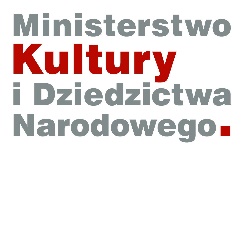 FUNDACJA ROZWOJU EDUKACJI TREFL 
Sopot, ul. A. Majkowskiego 11, 81-719 Sopot
NIP: 5851406058, REGON: 192639687
tel.  507 820 273 
ING Bank Śląski 39 1050 1764 1000 0022 7983 2451 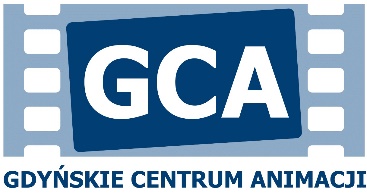 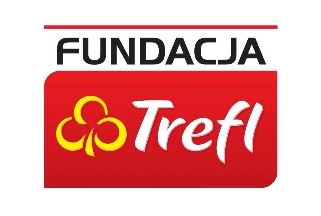 www.gca.edu.pl, e-mail: gca@trefl.comREGULAMIN PÓŁKOLONII LETNICHRegulamin półkolonii obowiązuje wszystkich uczestników półkolonii oraz ich opiekunów prawnych. Zgłoszenie na półkolonie organizowane przez Fundację Rozwoju Edukacji TREFL jest możliwe, osobiście w Gdyńskim Centrum Animacji (dalej GCA), mieszczącym się przy ul. Gołębiej 9 w Gdyni lub elektronicznie, wysyłając skan wypełnionego i podpisanego formularza zgłoszeniowego na adres e-mail gca@trefl.com.Podpisanie umowy uczestnictwa w półkoloniach oznacza akceptację niniejszego regulaminu przez rodziców/opiekunów prawnych (Zgłaszającego).Udział w Półkolonii jest finansowany ze środków ze środków przyznanych Organizatorowi przez Ministerstwo Kultury i Dziedzictwa Narodowego w ramach programu Edukacja Kulturalna.Uczestnicy półkolonii przebywać będą  pod stałą opieką wychowawców w dniach obejmujących wybrany turnus, od godz. 9:00 do godz. 13:00, w Gdyńskim Centrum Animacji. Rodzice / opiekunowie prawni (Zgłaszający) są odpowiedzialni za bezpieczną drogę dziecka do placówki, w której odbywać się będą półkolonie i z powrotem.Dowóz i odbiór uczestnika półkolonii odbywa się we własnym zakresie i na własny koszt rodziców / opiekunów prawnych (Zgłaszającego). Rodzice / opiekunowie prawni (Zgłaszający) mają obowiązek zgłoszenia odbioru uczestnika z półkolonii u wychowawcy   lub kierownika półkolonii. Rodzice / opiekunowie prawni (Zgłaszający) są zobowiązani zapewnić punktualny dojazd uczestnika na zajęcia odbywające się w ramach półkolonii. Uczestnika może odebrać osoba upoważniona, legitymująca się dokumentem tożsamości oraz pisemnym upoważnieniem od rodzica / opiekuna prawnego. O takim fakcie każdorazowo rodzic/opiekun prawny (Zgłaszający) informuje telefonicznie wychowawcę lub kierownika półkolonii. Procedurę i zasady rezygnacji z udziału w półkoloniach określa pkt. 6 umowy uczestnictwa w półkolonii organizowanych przez Fundację. W przypadku samodzielnego powrotu Uczestnika do domu, rodzice / opiekunowie prawni są zobowiązani przedłożyć stosowne oświadczenie o zgodzie na powrót dziecka w przedmiotowy sposób. Uczestnicy półkolonii mają prawo do: 
a) spokojnego wypoczynku, 
b) uczestniczenia we wszystkich programowych zajęciach, organizowanych podczas danego turnusu. Program półkolonii stanowi załącznik do umowy o udziale w półkolonii.
c) korzystania ze wszystkich urządzeń i sprzętów niezbędnych do realizacji programu półkolonii, 
d) uzyskania niezbędnej pomocy od wychowawcy lub kierownika półkolonii. Uczestnicy półkolonii mają obowiązek: 
a) podporządkowania się poleceniom wychowawcy i kierownika półkolonii, 
b) przestrzegania ramowego harmonogramu dnia, 
c) czynnego udziału w programowych zajęciach, 
e) postępowania zgodnie z ogólnie przyjętymi zasadami kultury i etyki, 
f) przestrzegania zasad higieny osobistej, dbania o dobrą atmosferę w grupie, 
g) szanowania rzeczy własnych i kolegów, 
h) przestrzegania ogólnych zasad BHP i ppoż., 
i) natychmiastowego powiadomienia wychowawcy lub kierownika półkolonii o zaistniałych problemach i wypadkach,j) zapoznania się wraz z rodzicami / opiekunami prawnymi z programem półkolonii, regulaminem oraz bieżącymi informacjami organizacyjnymi dotyczącymi półkolonii, zamieszczanymi na stronie internetowej GCA: http://gca.edu.pl/Za szkody wyrządzone przez Uczestnika odpowiedzialni są rodzice / opiekunowie prawni (Zgłaszający).  Samowolne oddalenie się Uczestnika od opiekunów podczas półkolonii, niewykonywanie poleceń wychowawców, jak również nieprzestrzeganie regulaminu będzie karane upomnieniem, naganą, a w ostateczności wykluczeniem (wydaleniem) uczestnika z udziału w półkoloniach.Organizatorzy półkolonii zobowiązują się do zapewnienia: 
a) ubezpieczenia uczestników półkolonii, 
b) napoje 
c)  wykwalifikowanej opieki pedagogicznej i instruktorskiej do zajęć edukacyjnych, 
d) realizacji zajęć zgodnych z programem półkolonii, 
e) materiałów edukacyjnych do zajęć, 
f) natychmiastowego powiadomienia rodziców / opiekunów prawnych uczestnika półkolonii o zaistniałych wypadkach, urazach, problemach wychowawczych, 
g) infrastruktury do realizacji programu półkolonii z zachowaniem zasad BHP i ppoż. oraz zapewnieniu podstawowej opieki medycznej, Organizatorzy nie odpowiadają materialnie za rzeczy wartościowe przyniesione na zajęcia przez uczestników półkolonii. Organizator zastrzega sobie prawo do odmowy przyjęcia uczestnika na półkolonie, z powodu dysfunkcji zdrowotnych dziecka, które uniemożliwiają zapewnienie dziecku właściwej opieki podczas półkolonii. Organizatorzy półkolonii zastrzegają sobie prawo do zmian w programie półkolonii podyktowanymi szczególnymi względami, na które organizatorzy nie mają bezpośredniego wpływu. W przypadkach nieuregulowanych niniejszym Regulaminem zastosowanie mają przepisy kodeksu cywilnego i inne powszechnie obowiązujące przepisy prawa. Regulamin Półkolonii stanowi załącznik do Umowy Uczestnictwa w Półkolonii.………………………………………………………………….Podpis rodzica / opiekuna prawnego Uczestnika Półkolonii zgłoszonego przez niniejszą osobę